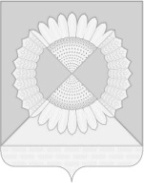 АДМИНИСТРАЦИЯ ГРИШКОВСКОГО СЕЛЬСКОГО ПОСЕЛЕНИЯ КАЛИНИНСКОГО РАЙОНАПОСТАНОВЛЕНИЕсело ГришковскоеО внесении изменений в постановление администрации Гришковского сельского поселения Калининского района от 1октября 2019 г. № 102 "Об утверждении Порядка участия представителей Гришковского сельского поселения Калининского района в органе управления автономной некоммерческой организации"В соответствии с Федеральным законом от 6 октября 2003 г. № 131-ФЗ "Об общих принципах организации местного самоуправления в Российской Федерации", Федеральным законом от 5 мая 2014 г. № 99-ФЗ "О внесении изменений в главу 4 части первой Гражданского кодекса Российской Федерации и о признании утратившими силу отдельных положений законодательных актов Российской Федерации", п о с т а н о в л я ю:1. Внести в постановление администрации Гришковского сельского поселения Калининского района от 1 октября 2019 г. № 102 "Об утверждении Порядка участия представителей Гришковского сельского поселения Калининского района в органе управления автономной некоммерческой организации" следующие изменения:1.1. В 6 абзаце Порядка к постановлению слова "представлять в орган местного самоуправления отчет о своей деятельности в органе управления автономной некоммерческой организацией ежегодно, не позднее 1 января года, следующего за отчетным" заменить словами "представлять в орган местного самоуправления отчет о своей деятельности в органе управления автономной некоммерческой организацией ежегодно, до 1 мая года, следующего за отчетным; ".2. Обнародовать настоящее постановление в установленном порядке и разместить на официальном сайте администрации Гришковского сельского поселения Калининского района в сети "Интернет" www. grishkovskoe.ru.23. Контроль за выполнением настоящего постановления оставляю за собой.4. Постановление вступает в силу со дня его официального обнародованияИсполняющий обязанности главыГришковского сельского поселенияКалининского района                                     Т.А. Некрасоваот№